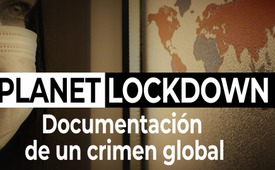 PlanetLockdown: Documentación de un crimen global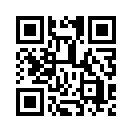 La película "Planet-Lockdown" es un documental sobre la vida y lo que ha sucedido en nuestro mundo a través de la agenda Covid19. La película incluye relatos de testigos presenciales de todo el mundo y es una voz contraria a la información oficial y la historiografía de la política y los principales medios de comunicación. Pero también es un "informe forense" para posteriores reevaluaciones judiciales.Source.News es una plataforma de periodismo en línea con sede en Escocia. Su película "PlanetLockdown" es un documental -según Source.News- sobre la vida y lo que le ocurrió a nuestro mundo a través de la agenda Covid19. La película incluye relatos de testigos presenciales de todo el mundo y es una voz contraria a la información oficial y la historiografía de los políticos y los principales medios de comunicación. Pero también es un "informe forense" para posteriores reevaluaciones judiciales. Porque toda la agenda de Covid 19 es un crimen contra la humanidad pérfidamente planeado y globalmente orquestado. Dado que, tras una breve relajación de las medidas de Corona, ya se está haciendo evidente que los mismos tiradores de la cuerda van a imponer un estado devastador de pandemia permanente, el documental "Planet Lockdown" adquiere un significado especial como ayuda de orientación.
Teletexto del documental "Planet Lockdown":

En el momento de la emisión de esta noche, gran parte de Estados Unidos está apagada. 

Vamos a cerrarte. - Vamos a arrestarte y a meterte en la cárcel. - 

¡Me está ahogando! 
 
El bien de la humanidad siempre ha sido una coartada para la tiranía. 

Creo que en el futuro se necesitarán centros regionales de cuarentena. También los necesitaremos para las personas no vacunadas. 

Así que sólo para advertirte, ¿sí? Atención. Debido a la emergencia nacional resultante de COVID-19, debemos pedirles que se queden en casa. Gracias por su colaboración. 

¿Es este el futuro que quiere para todos nosotros? 

A todas las mentes críticas: únanse. ¡Únete! 

No se trata de romper la cuarta ola. Se trata de romper la gente. 

No obedecemos. Ciudad de Nueva York: no obedecemos. Gran Bretaña, Londres: No obedecemos. Melbourne, Australia: No obedecemos. Roma, Italia: No obedecemos.

PLANET LOCKDOWN: Una película sobre la vida y lo que ha sucedido con nuestro mundo.

Estamos en una situación extraña, ya sabes, en una situación extraña en el bloqueo de Corona, ya sabes, que esto sería el preludio, un preludio de todo lo que sigue. 

Knut Wittkowski: (Epidemiólogo, Nueva York):                                                                                               Nunca he visto Central Park tan vacío. Esto no es la vida. El gobierno está destruyendo la vida de la gente, sólo agitando el miedo, haciendo que la gente se comporte irracionalmente.

Alexandra Henrion-Caude: (Genetista): Ya cuando empezó, estaba muy irritada y enseguida fui consciente de que lo que estamos viviendo no podía ser correcto.


Obispo Schneider: (Kazajistán): Era como una acción orquestada y concertada que ocurría igual en todo el mundo.


Reiner Fuellmich: Debe haber un plan detrás. Si resulta que la pandemia no es una pandemia en absoluto, sino algo parecido a una gripe normal, y si resulta que estas personas que nos están diciendo algo sobre la prueba PCR nos han mentido, entonces la siguiente pregunta es: ¿Quién está haciendo esto y con qué propósito?

Wolfgang Wodarg: Se trata de un asunto realmente muy serio que no tiene nada que ver con la higiene, sino con la criminología.

Catherine Austin-Fitts: Hay que seguir constante y obedientemente reglas ilógicas.


David Martin: ¿Somos nosotros mismos el motor de este sistema que nos perjudica? Si tienes miedo, supéralo; si consideras que algo o alguien es tan importante que estás dispuesto a sacrificar tu libertad por ello, reconsidera esa decisión y reclama tu autodeterminación, sea lo que sea.



Kyle Warner: (Ciclista de montaña profesional): Desde mi punto de vista, lo más impactante de toda esta experiencia es la sensación de estar solo y que te digan una y otra vez que no importas, que estás loco y que te sacrifican por la "buena causa". Para mí, eso fue lo más difícil de soportar.

Vaclav Klaus: (ex presidente de la República Checa): El sistema comunista realmente quería separarnos. No se llamaba "distanciamiento social", pero en la práctica era la misma idea: Querían impedir que nos pusiéramos en contacto, que intercambiáramos ideas, para eventualmente planear una revolución contra el comunismo.


Knut Wittkowski: (Epidemiólogo, Nueva York): Quiero que la gente vuelva a sentirse libre, no oprimida, encarcelada.

Michael Yeadon: (ex vicepresidente de Pfizer): Cuando escuché por primera vez el término "encierro", como la mayoría, pensé que era un término carcelario: Un medio para controlar a los prisioneros recalcitrantes.

Jeff Deist: (Presidente del Instituto Mises): En la cárcel, un encierro significa que si hay un disturbio entre los presos, se ordena que todos los detenidos vuelvan a sus celdas para poder controlar el problema. No somos prisioneros en esta sociedad. No somos súbditos de un rey. Se supone que somos ciudadanos de una democracia participativa.


Michael Yeadon: Es un instrumento de control. Supongo que todo lo que ha ocurrido desde entonces tiene que ver con el control.

Jeff Deist: Por eso, cuando se oye hablar de bloqueo, deberían sonar todas las alarmas, porque ese no es el término que los políticos deberían utilizar en absoluto en una sociedad verdaderamente libre.

Alessandro Fusillo: (Abogado, Roma, Italia): Desde el principio tuve claro que esto es inconstitucional. Es completamente ilegal.


¿CÓMO EMPEZÓ ESTO? ¿Cómo empezó?

Andrés Cuomo: (Ex gobernador de Nueva York): Ventiladores, ventiladores, ventiladores. ¿Qué voy a hacer con 400 ventiladores cuando necesito 30.000? Hace unas semanas ni siquiera sabía qué era eso. ¡"Flatten the Curve", mantén la curva plana, mantén la curva plana y frena la propagación!

Jay Richards: (Profesor, Académico Autor del Precio del Pánico): Toda la narrativa de Corona comenzó en plena primavera con esta idea: Iban a aplanar la curva y frenar la propagación. De hecho, la Casa Blanca habló inicialmente de 15 días para frenar la propagación.

Alexandra Henrion-Caude: (Genetista, ex directora de investigación del Instituto Nacional de Salud francés): 
...y de la necesidad de aplanar la curva por la necesidad de repartir las hospitalizaciones en un periodo de tiempo más largo.

Jay Richards: Al final, el sistema sanitario ha absorbido bien el impacto. Teníamos miles de camas en el Javits Center que no se llenaron y un barco de la Marina junto a Manhattan que no se necesitaba. Así que la narrativa se cambió inmediatamente.
Se pasó sin problemas a una especie de aluvión de bloqueos, cierres completos, órdenes de cuarentena y uso de máscaras, que supongo que tenía como objetivo evitar por completo cualquier propagación del virus.

Franz Allerberger: (Director de la Agencia Austriaca de Salud y Seguridad Alimentaria): Entonces la OMS nos dijo que erradicáramos el virus por completo, afirmando que podían ponerlo de rodillas, mantenerlo a raya, contenerlo.

Entrevistador: ¿Es posible?
¡De ninguna manera, de ninguna manera!

Jay Richards: Cualquiera que fuera el argumento al principio, ahora tenemos las pruebas y podemos examinar los estados. Podemos comparar los estados que han tenido un cierre con los que no lo han tenido.

Alexandra Henrion-Caude: En los países que tuvieron un cierre duro, se vio un pico en la curva, un pico como en los Alpes. Pero ahora se puede decir que la curva de Suecia era mucho más plana, aunque allí no hubiera cierre.

Jay Richards: Nos gustaría pensar que los cierres han pasado factura, pero al menos también han aportado beneficios. En realidad, los cierres no han causado casi nada más que daño y no han hecho nada en absoluto.
Michael Yeadon: Sólo deberíamos poner en cuarentena a los enfermos. Eso es lo que siempre hemos hecho. Se aísla a los enfermos para proteger a la población general del contagio. Por eso, la idea de poner en cuarentena también a las personas sanas, el llamado encierro, es un nuevo invento sin ningún fundamento, ni en la ciencia ni en la historia de la contención de epidemias.


PBS NEWS HOUR: Debemos aspirar a la inmunidad de rebaño para acabar con los cierres y reabrir los comercios. Básicamente, los jóvenes sanos deberían pasar por una infección natural. Así se protegería a los grupos vulnerables y se lograría la inmunidad de rebaño. La mayoría de los expertos en salud pública dicen que este camino es peligroso. Creo que es muy poco realista.

Jay Richards: La inmunidad de la manada no es una política, es un hecho natural.

Andrés Cuomo: No hay ningún superhéroe que sea inmune a esta enfermedad.

Alexandra Henrion-Caude: Incluso cuestionar si tenemos una respuesta inmune a ella fue muy, muy extraño.

Scott Jensen: (Médico de familia, ex miembro del Senado de Minnesota): Tenemos que aprender algunas duras lecciones de esto. Soy partidario de utilizar las décadas de ciencia y experiencia de la ciencia que conducen a nuestra comprensión actual de la virología, los modos de transmisión y los factores epidemiológicos. Decía que hay que llevar una máscara cuando se va del punto A al punto B. Pero una vez que llegues a B, puedes quitarte la máscara. No importa. Hemos sacrificado completamente la ciencia. Y la arrojaron bajo el autobús a la locura de la política.

Entrevistador: ¿Tiene algún sentido una restricción de la vida pública?

Sucharit Bhakdi: (Profesor de doctorado y microbiólogo, biólogo más citado): ¡No, ninguno de ellos! De hecho, debería ser levantada inmediatamente por esa razón, cada una de ellas.

Johan Gieseke: (antiguo epidemiólogo estatal, Suecia, asesor de la OMS, Estado sueco): El cierre de fronteras, el cierre de escuelas, las normas de aislamiento... no hay prácticamente ninguna ciencia detrás de estas medidas.

Jay Richards: No podemos dejar todo en manos de políticos, burócratas, académicos e intelectuales en una crisis como la actual.


¿QUÉ TAN MORTAL ES EL SARS-COV2?  ¿Qué tan mortal es el Sars-COV2?

Sucharit Bhakdi: El Covid-19 es comparable en letalidad a la gripe estacional.

Dr. John Ioannidis: (Científico, profesor de medicina de la Universidad de Stanford): La tasa de mortalidad infecciosa de este nuevo coronavirus es probablemente similar a la de la gripe estacional.

Johan Gieseke: Creo que se trata de una temporada de gripe grave, que correspondería a una tasa de mortalidad por infección del 0,1%.

Michael Yeadon, ex director científico y vicepresidente de Pfizer:
Teniendo en cuenta que este virus supone, en el peor de los casos, un riesgo ligeramente superior al de la gripe para las personas mayores y un riesgo menor para cualquier persona joven y en buena forma física, nunca fue necesario que hiciéramos ningún esfuerzo especial.
No había necesidad de hacer nada. Cierres, máscaras, pruebas masivas, incluso vacunas.

Scott Jensen: Ese día estaba sentado en mi escritorio y estaba muy abrumado. Pacientes enfermos para ayudar, procesos políticos en el Senado. Estaba revisando mis correos electrónicos y me desplacé hacia abajo y pinché en un correo del departamento de salud. Y cuando lo leí hasta el final, me pareció que estaban tratando de dirigirme a poner COVID-19 como diagnóstico cuando no había diagnosticado necesariamente la gripe o alguna otra enfermedad viral específica sin más pruebas. Y mi pensamiento fue: maldita sea, esta no es la forma en que debemos tratar esto. Y lo que me extrañó de inmediato fue la impresión de que se me animaba a hacer el diagnóstico de COVID-19 sin el mismo esmero por la precisión diagnóstica que tendría con otras enfermedades. 
Cuando hago un diagnóstico, también tengo la obligación, como médico, de utilizar las comunicaciones de que dispongo para hacer un diagnóstico preciso, de manera que mi diagnóstico sea lo más claro posible.
Y me pareció que la autoridad sanitaria y el documento del CDC decían que se podía poner COVID-19 como causa de muerte en un certificado de defunción. Me pareció que estos dos documentos contradecían todo lo que había aprendido o practicado en 35 años de experiencia profesional.

Michael Yeadon: Se han producido cambios masivos en la atribución de las causas de muerte. Nunca hemos tenido nada tan absurdo como la norma que se aplica actualmente. Si fallece en los 28 días siguientes a la recepción de un resultado positivo en una prueba del campo de la biología molecular, se le considera un fallecido COVID-19. ¿No es un error?
No se trata sólo de una opinión profesional discrepante, sino de un completo disparate. 

Dra. Ngozi Ezike: A fin de cuentas, aunque hubiera claramente otra causa de muerte, pero tuvieras COVID al mismo tiempo, sigues siendo considerado un fallecido por COVID en las estadísticas. Así pues, cualquier persona que aparezca en las estadísticas como muerto por COVID no es necesariamente alguien en quien la COVID haya provocado la muerte, sino sólo alguien que tenía COVID en el momento de la muerte. Espero que eso contribuya a la comprensión.

Ron Desantis: Pero el CDC ha dicho que cualquier persona que dé positivo en la prueba y luego muera debe ser contada como una muerte de Corona. ¿Cuántos han muerto por Covid-19 que no tenían ninguna otra enfermedad preexistente? En todo el país, las cifras son sorprendentemente bajas y, por lo que sé, inferiores al 10%. Lo último que he oído es algo así como el 6%. 

Dr. Bhakdi: Es decir, si se dividen las cifras publicadas por la prensa por un factor de 10, se obtiene una cifra mucho más realista. Y si se hace eso con los valores de Alemania, por ejemplo, se obtiene una cifra que parece francamente absurda. Debe quedar claro que en Alemania muere una media de 2.500 personas al día. De ellos, diez mueren como consecuencia de una infección por COVID. Pero de estos 2.500, 1.000 mueren de infarto. Otros 800 mueren de cáncer. Y al menos 50 de ellos mueren de neumonía causada por el neumococo, que es cinco veces más que el COVID. 

Astrid Stuckelberger, PH.D: Y no hay un exceso de mortalidad en 2020 en comparación con otros años. Y, sin embargo, la pandemia no se ha declarado terminada. No paran con este lío. Así que claramente parece haber un problema de poder gubernamental, porque hay una persona que dirige una organización no gubernamental que tiene plena inmunidad legal del gobierno suizo como organización internacional con fines de lucro. 
La gran pregunta es: ¿quién controla aquí al gobierno suizo?
O incluso: ¿quién controla realmente las Naciones Unidas?
*** Translated with www.DeepL.com/Translator (free version) ***

EL MIEDO ES EL MEDIO - El miedo es el medio 

...media: más de 80.000 casos en un solo día, 47 estados, y el número de nuevos casos aumenta más rápido que nunca. ¿Por qué?

Dr. Anthony Fauci: Nadie ha dicho nunca que debamos frenar las pruebas. En cambio, vamos a probar aún más.


Dr. Tedros Adhanom Ghebreyesus: 
Dr. Wolfgang Wodarg: En enero de 2020 surgió algo nuevo: Había una prueba, una prueba PCR, que fue desarrollada por el Dr. Drosten y aceptada por la OMS. Y la OMS afirmó entonces: Sí, si la prueba es positiva, tenemos un "caso" de Covid 19.


Knut Wittkowski: Epidemiólogo, bioestadístico, Nueva York: Así que la definición de "caso" se cambió durante la recogida de datos a epidemia y eso es lo peor que le puede pasar a cualquier epidemiólogo, así como a todos los demás.


Alexandra Henrion-Caude: Cenetista, ex directora de investigación del Instituto Nacional de Salud francés (Inserm):                                                                                                        Rápidamente se dio cuenta de que se utilizaba para definir "casos". Los casos en nuestra jerga significan pacientes, y en este caso "caso" significa un resultado positivo de la prueba PCR, por lo que el paciente individual no importa. Un caso es sólo el resultado de una aplicación técnica.

Knut Wittkowski: Las manzanas se llaman ahora peras. Y ahora hay muchas peras, muchas más que antes, cuando las manzanas no se llamaban peras.

Reiner Füllmich, abogado especialista en fraudes a nivel mundial, fundador del Comité de Investigación Corona: Incluso la OMS está de acuerdo en que no basta con que la prueba de la PCR sea positiva, porque también se necesitan síntomas. Y nunca antes en la historia de la humanidad, en la historia de la medicina, se han hecho pruebas a personas sanas.

Sucharit Bhakdi: No se debe utilizar esta prueba en personas sin síntomas.


Mike Yeadon: No es en absoluto científicamente sólido hacer pruebas masivas en personas sin síntomas, es sólo alarmismo.


Knut Wittkowski: Da la impresión de que algo malo está ocurriendo porque de repente hay muchos casos. No, no hay tantos casos.


Alexandra Henrion-Caude: Hemos creado esta crisis sólo por redefinir los casos médicos en base a la prueba PCR.


Wolfgang Wodarg: El recuento de casos se basa en esta prueba. Lo que se contaba era la actividad de pruebas, y cuantas más pruebas se hacían, más casos se encontraban.

Speaker Face the Nation: 100 mil millones de dólares para un programa de pruebas a nivel nacional.                 

Dr. Rajiv Shah, Presidente de la Fundación Rockefeller: Al principio, nos encontramos con un millón de pruebas a la semana,


Anthony Fauci, Director del Instituto Nacional de Alergias y Enfermedades Infecciosas: Tantos millones de pruebas durante varias semanas.


Claus Köhnlein, doctor en medicina interna, coautor de Virus Mania: Lo que estamos viviendo actualmente es nada menos que una pandemia de pruebas PCR.

Wolfgang Wodarg: No hay ninguna conexión real entre el incidente o accidente, es decir, el brote del laboratorio de Wuhan y el uso masivo de la prueba. Son dos cosas diferentes que no tienen por qué estar relacionadas. La prueba también es positiva para los virus que existen desde hace mucho tiempo. La prueba PCR también es positiva para todos los coronavirus beta, así como para muchos de los virus del SARS que se han estado propagando por todo el mundo durante 20 años.


Knut Wittkowski: Hemos creado una situación en la que mucha gente está asustada y la realidad ya no entra en su conciencia.

Sucharit Bhakdi PH.D., profesor y microbiólogo, biólogo más citado: El método PCR, desarrollado por Mullis, que ganó el premio Nobel por ello, es algo sobre lo que él mismo dijo: no se deben hacer diagnósticos con él.

Scott Jensen, médico de familia, ex miembro del Senado de Minnesota: Dijo claramente que no se trata de una tecnología para diagnosticar enfermedades virales. Es una tecnología que puede ayudarnos a hacer miles de millones de copias de un pequeño fragmento de una cadena de ADN para trabajar e investigar con él.                                                                                                                                                            


Kary Mullis, bioquímico, premio Nobel, inventor de la tecnología PCR: Si lo haces bien, puedes encontrar casi cualquier cosa en cualquier persona con la PCR. Incluso se recuerda aquí la idea clásica budista de que todo se mapea entre sí, que un trozo de todo está en cada componente, ¿no? 



Lo que quiero decir con esto: Si se quiere amplificar una sola molécula suficientes veces para medirla, la PCR es la forma de hacerlo. Hay muy pocas moléculas de las que no puedas encontrar una sola en tu propio cuerpo, ¿verdad? Así que se podría hablar de mal uso aquí, lo que da una impresión equivocada.


Sucharit Bhakdi: Esta prueba no debería seguir utilizándose en ningún lugar del mundo y debería considerarse un delito que alguien fuera puesto en cuarentena por un resultado positivo.


NOS DIJERON QUE DEBÍAMOS TEMER A TODO EL MUNDO. 



Dr. Tedros Adhanom Ghebreyesus, Director General de la OMS: Desde principios de febrero, se dice que las personas sin síntomas son posibles portadoras de COVID-19.

Dra. Maria Van Kerkhove: Analizamos constantemente los datos. Nos sigue pareciendo una rareza que una persona asintomática pueda realmente transmitir un virus.                                                                                               

Portavoz: Sabemos que la mayoría de las transmisiones se producen a través de personas asintomáticas.


Portavoz: Los adultos jóvenes y los niños menores de diez años, en particular, pueden ser portadores asintomáticos del virus.

Orador: Representa una batalla cuesta arriba para derrotar a un enemigo invisible.

Altavoz: Podríamos estar enfermos. Podemos estar infectados y asintomáticos al mismo tiempo.

Dr. Anthony Fauci: En toda la historia de los virus de transmisión respiratoria de cualquier tipo, la transmisión asintomática nunca ha sido la principal fuente de infección. Los casos de infección son siempre causados por individuos sintomáticos. Una epidemia no está causada por portadores de virus asintomáticos.

Michael Yeadon: Esta idea de que se puede estar enfermo sin tener ningún síntoma y, por tanto, ser un peligro de virus respiratorio para otras personas, aunque uno mismo sea asintomático, es también de 2020. 


Sucharit Bhakdi PH.D.: Es una completa tontería. No hay pruebas de ello. Esta afirmación se ha puesto como un hecho y esto me parece criminal.


Alexandra Henrion-Caude: Y esta definición de la palabra "asintomático" es una táctica de miedo porque hace que se vea a todo el mundo como un enemigo potencial. Eres un enemigo potencial para mí porque podrías transmitirme el virus SARS-CoV2. Y esta idea es simplemente terrible, porque niega categóricamente la posibilidad de que alguien pueda estar sano. ¿Quién está realmente "sano", si es que "asintomático" existe realmente? Nadie.

Reiner Fuellmich: Todas las personas que nos rodean, nuestros parientes, nuestros amigos y también todos los que no tienen síntomas, que parecen completamente sanos o que están completamente sanos, podrían ser peligrosos. Este miedo es alimentado por esto. Este temor está alimentado por la mendaz afirmación de que existen infecciones asintomáticas. Esta afirmación nos dice: "¡Oh, Dios! Todos son potencialmente peligrosos". Esto no es cierto.

Dr. Anthony Fauci: Al principio no se sabía con certeza si una persona asintomática podía transmitir el virus a alguien durante la fase asintomática. Ahora sabemos por una fuente fiable de Alemania que es así.


Claus Köhnlein: La idea de la transmisión sin síntomas se basa en un artículo científico publicado por Drosten. Y la mujer china mencionada en el periódico no era para nada asintomática. Estaba enferma. Tenía síntomas de gripe. Por lo tanto, la afirmación de que esta mujer de China era asintomática es un fraude. Simplemente falso.
 

Michael Yeadon: Para poder transmitir un virus de forma consistente y segura, tienes que tener una gran carga viral en tu interior. Y con una gran carga viral, el cuerpo también tiene que luchar contra los ataques de los virus. Este proceso de defensa da lugar a síntomas. Eso es inevitable, estos síntomas no se producen sólo de forma esporádica.

Claus Köhnlein: Por eso, aparentemente, quieren transmitirnos que las personas sanas y sin síntomas son un peligro para sus congéneres, de modo que se pueda justificar la necesidad de realizar múltiples pruebas y luego vacunar a la población. Después, dicen, volvemos a ser libres hasta que aparezca la siguiente mutación y se inicie la siguiente ronda de vacunación. Un juego sin fin. Puedes seguir así año tras año.

Wolfgang Wodarg: Gracias a un amplio estudio realizado en China, ahora sabemos con certeza que no hay transmisión asintomática de Covid-19. No tiene lugar. El miedo a esto es infundado.




Las definiciones se redefinieron sin que nadie lo supiera

Portavoz: Este año, la Organización Mundial de la Salud ha cambiado discretamente la definición de inmunidad de grupo. La nueva definición se refiere exclusivamente a las tasas de cobertura de vacunación y excluye por completo el establecimiento de la inmunidad de rebaño mediante infecciones previas.

La definición de inmunidad colectiva de la OMS  

"La inmunidad de rebaño es la protección indirecta contra una enfermedad infecciosa que se produce cuando una población ha desarrollado inmunidad, ya sea mediante la vacunación o a través de una infección previamente transmitida". Redefinición Noviembre 2020 

Dr. Tedros Adhanom Ghebreyesus: "La inmunidad del rebaño es ahora una cuestión de vacunación y, según esta definición, la población sólo puede estar protegida de un determinado virus si la cobertura de vacunación es suficiente.


Astrid Stuckelberger PH.D.: La OMS tiene su sede en Ginebra. Y la Organización Mundial de la Salud es responsable de la coordinación de la normativa sanitaria entre los Estados miembros y también, por ejemplo, de la clasificación internacional de enfermedades.

Alexandra Henrion-Caude: Si tuviera que decir algo sobre la naturaleza de esta crisis, sería esto: Es una crisis terminológica, especialmente en la ciencia (médica). Había varios términos que simplemente no podíamos relacionar de forma sensata.


Astrid Stuckelberger PH.D.: Uno de los grandes problemas de la OMS es cambiar las definiciones de los términos, sin ninguna justificación científica, a nivel internacional. Simplemente cambian la definición de epidemia, de pandemia.



Dr. Tedros Adhanom Ghebreyesus: Así pues, nuestra evaluación es que el Covid-19 puede calificarse de pandemia. Pandemia no es un término que se utilice a la ligera. Si se utiliza mal este término, puede desencadenar un miedo irracional y exagerado.

Wolfgang Wodarg: Cada individuo, cada persona en la calle se daría cuenta de que hay una pandemia porque sus propios vecinos enferman. Los compañeros de trabajo también, en el transporte público notarías que mucha gente está tosiendo, la pandemia sería imposible de pasar por alto. Una pandemia es algo que todo el mundo puede y quiere experimentar por sí mismo. Esa era la definición de pandemia hasta que la OMS la cambió. 

¿Por qué hace eso la OMS? 

Mujer: Luego nos enteramos de que se ha cambiado la definición de pandemia. Pero no he oído ninguna razón para ello.

Dra. Margaret Chan: Se han cumplido los criterios científicos para una pandemia de gripe.


Alexandra Henrion-Caude: Esta nueva definición fue introducida por la Organización Mundial de la Salud en 2009. La idea de la severidad fue dejada de lado.

Wolfgang Wodarg: El lobby farmacéutico presionó a la OMS para que cambiara la palabra "pandemia", la definición de pandemia. Simplemente han eliminado de esta definición el criterio de que debe haber muchas enfermedades graves y numerosas muertes. Cambia una definición y podrás cambiar el mundo. Así que ahora esa definición fue cambiada. Y con este cambio de definición, tenían la herramienta para crear miedo en todo el mundo.

Ponente: En la primavera de 2009, las autoridades sanitarias fueron alertadas de un inusual brote de gripe. El mundo se enfrentó a un nuevo virus de la gripe para el que no parecía existir inmunidad. La posibilidad de una pandemia grave era un hecho.



Wolfgang Wodarg: Y hace apenas un mes volvieron a cambiar la definición de pandemia cuando dijeron: tenemos algo así como una pandemia permanente con fases de interrupción, así como una fase posterior a la pandemia. Y a ello se asocia la idea y la noción de que una pandemia es algo permanente con oleadas recurrentes. Este es el punto de vista que ahora mantiene la OMS. Y esto también lo sostiene Bill Gates, así como la industria farmacéutica. Siguen asustándonos con la siguiente ola y nuevas mutaciones. Por supuesto, este es un buen modelo de negocio.




Astrid Stuckelberger PH.D.: No se adhieren a la exigencia de recoger y coordinar la información, pero no de prescribir nada a los estados miembros. Y como puedes ver claramente: Toman decisiones unilaterales. Ahora tenemos un problema político. Usted es el principal responsable de haber anunciado y recomendado un tipo de vacuna que es un tratamiento experimental. ¿Y cuál es la consecuencia de ello? El camino lleva aún más arriba.



Michael Yeadon: Ahora ya estamos en la tercera cuestión principal relativa a esta pandemia y su contención. Era consciente de que el gobierno, los científicos, los asesores, los ministros y los locutores me mentían constantemente. Y desgraciadamente, con el tiempo, esta impresión se ha ido consolidando.


Astrid Stuckelberger PH.D.: De repente, todas estas mentiras, esta retórica y muchas incoherencias me resultaron claras. Publiqué un artículo en la revista Acta Biomedica sobre las directrices sanitarias internacionales de la OMS, que ya contenían cuestiones críticas. Cuando empecé a cuestionar críticamente, tuve muy claro que algo no iba bien.


Alexandra Henrion-Caude: Algunos científicos y médicos me dijeron que tenían problemas. Desde la Declaración de Great Barrington dijeron: "Estamos en problemas". Lo mismo se dijo de Médicos por la Ética y 57 científicos, entre los que me encuentro, están escribiendo una carta abierta en la que piden que se deje de vacunar. Pero parece que nadie escucha. Y eso es triste, porque este debate tiene que darse con urgencia. Tenemos que tener un intercambio directo, un discurso por todos los medios, y conseguir que las empresas farmacéuticas respondan a nuestras preguntas sobre todo esto.


Michael Yeadon: Después de un tiempo, me di cuenta de que cuando hablaba con otros científicos, incluyendo académicos y jubilados, gente que conozco desde hace mucho tiempo y que ahora tienen cátedras de inmunología. En secreto estaban de acuerdo conmigo sobre las pruebas de PCR y que la forma en que se hizo era un completo disparate e incluso un fraude, y que la atribución de la causa de la muerte se basaba en criterios completamente absurdos. Y que los cierres fueron irracionales y probablemente se cobraron numerosas víctimas. Pero lo extraño es que ahora no quisieran decir nada de esto públicamente, porque les quedó claro que sus superiores en la universidad no querían ver ninguna contradicción con la narrativa del gobierno y sus asesores. 
Así que no vemos ninguna. Y esto es lo que ocurre: mucha gente se escabulle.



Dr. Wolfgang Wodarg: Algunos están bien pagados por decir exactamente lo contrario. Y otros simplemente tienen miedo de perder su trabajo.

Dr. Louis Fouche: La gente me ha dicho: "¡No hables de esto en público, la situación es mala!" Todo el mundo debería intervenir y decir: no, eso no es propio de nosotros.


Monseñor Schneider: Más bien, esto tiene ciertos paralelismos con la época soviética en la que viví. Sólo se permitía una verdad. Y si lo contradecías, te declaraban enemigo, o espía, o teórico de la conspiración. Las potencias soviéticas lo manejaron así. Si no estabas de acuerdo, te decían: "Perteneces a una conspiración. Tienes una teoría de la conspiración. Estás difundiendo el "discurso del odio". Este mismo concepto de discurso de odio viene de los comunistas.




Václav Klaus: El pueblo debe defenderse de los ataques estatales de todo tipo. Y esa es la única lección que hemos aprendido de la historia, de la experiencia de la era comunista.


Vera Sharav: Si entregamos la responsabilidad a un gobierno central que está estrechamente vinculado a las grandes corporaciones, así como al lobby farmacéutico, eso es lo más cuestionable desde el punto de vista ético. Y estas empresas deberían tener ahora un acceso completo y sin restricciones a nuestros cuerpos y nuestras mentes, ¿qué tan estúpido es eso? Es decir, increíblemente estúpido. No todo el mundo es igual de malo, pero mucha gente ignorante y estúpida pone a los malos en posiciones en las que nunca deberían estar.

Reiner Fuellmich: Se trata de gobernar por decreto, gobernar mediante normas y reglamentos confusos y contradictorios. ¿Qué pretenden conseguir y por qué lo hacen? Es una operación psicológica, porque la única manera de conseguir que la gente haga cosas que de otro modo nunca haría es mantenerla constantemente en un estado de pánico.



Knut Wittkowski: El miedo nos hace actuar de forma completamente irracional. Y eso también es reconocible. Ya nada tiene sentido.

Marco: Y esto crea una situación en la que dejas de intentar pensar en absoluto. Se delega el pensamiento en el grupo, en las autoridades. No sé qué más pensar. Toda esta información contradictoria es tan absurda.


Catherine Austin-Fitts: La gente busca la coherencia. Es decir, si les pones en un estado de incoherencia, harán cualquier cosa para volver a la coherencia. Esta es una táctica de tortura típica. Si sólo haces lo que te pido, entonces te permitiré volver a la coherencia. Si sólo acepta las tarjetas de vacunación, volverá a ser libre. O si acepta la vacunación, vuelve a ser libre.


N.N.: Nunca soñé con encontrarme en una situación en la que pudiera comprender lo que debió ser estar con [el líder de la secta] Jim Jones en Guyana en 1978. ¿Cómo debe haber sido para estas personas el poder caer en un estado interior en el que por fin estabas preparado para beber Kool-Aid con cianuro? Hora tras hora, día tras día, semana tras semana, mes tras mes. Una noticia tras otra, malas noticias siempre, y otro titular escabroso. Es casi como si nos desgastáramos hasta llegar a un punto en el que levantamos la bandera blanca y bebemos el proverbial Kool-Aid.






Dr. Louis Fouche: Hoy en día, cuando la gente tiene una pregunta sin respuesta, no busca una respuesta o busca una respuesta basada en la realidad junto con sus amigos o su familia. Van a una plataforma controlada como Wikipedia. Y se dejan dar una respuesta prefabricada por una conciencia supuestamente superior, la esfera digital. Pero esta respuesta se basa en una mentira.



Stefano Montanari: La calidad de la educación escolar es muy baja y está en declive, porque el esfuerzo por mantener a la gente en la ignorancia es una estrategia exitosa.

Dr. Louis Fouche: Creo que no debemos seguir invirtiendo en esto. Debemos deshacernos de esta ilusión, de este engaño y volver a la realidad. Ese sería mi consejo. Soy médico. Esto es lo que puedo recetarte: Prescribo apagar la televisión y el smartphone. Encuentra el camino de vuelta a la realidad.
Alfa, beta, gamma, delta. Estas son las variantes del coronavirus y hay una nueva llamada Delta Plus.


Andrew Ramos: Eso suena alarmante. La variante preocupante, un nuevo doble mutante.

Ursula von der Leyen: Nos preocupa la variante Delta.

Andrew Ramos: un doble mutante. ¿Debemos preocuparnos por la variante delta? Definitivamente. 
Crece la preocupación por Omikron, la nueva quinta variante de coronavirus preocupante hasta la fecha.

Dr. Fauci: No se quiere asustar a la gente en Estados Unidos, pero si algo está ocurriendo realmente, hay que tomarlo en serio.


Dra. Angelique Coetzee: En Sudáfrica estamos viendo resultados clínicos muy leves, nada amenazante. Todavía no hemos admitido a ningún paciente. He hablado con colegas y me lo han confirmado.


Gavin Newsom: Tenemos 48 casos confirmados en California. La gran mayoría de ellos están totalmente vacunados.

Nevan Krogan: 60 personas han sido infectadas con Omikron. Todos ellos mostraron sólo síntomas leves o ninguno.

N.N.: Sólo quiero instar a todos: Las vacunas son eficaces, las vacunas protegen.

Luz Pena: Si no vacunamos rápidamente al resto del mundo, tardaremos más en derrotar al COVID-19 y sus variantes.


Michael Yeadon: La gente se infectará. Por lo general, sobrevivirás, a menos que hayas estado cerca de la muerte antes. Después de eso eres inmune, probablemente durante décadas, tal vez de por vida. No es cierto que las variantes supongan ningún peligro. No es cierto que se necesiten vacunas de refuerzo. En la mayoría de los casos, la vacunación no es necesaria en absoluto. Es bastante normal que los virus de ARN como el SARS-CoV2 cometan errores tipográficos mientras se replican. Esto está en su naturaleza. Estos errores tipográficos se denominan entonces variantes. Pero es muy importante saber que si se encuentra la variante más distante de la variante original de Wuhan, entonces esta variante distante es sólo un 0,3% diferente de la forma original.
El año pasado se llevaron a cabo algunos experimentos en los que se pidió a personas infectadas por el SRAS hace 17 años que donaran sangre. Se descubrió que incluso una diferencia del 20% con respecto al SARS-CoV2 no era suficiente para engañar al sistema inmunitario de estas personas. Reconoció al patógeno como un pariente cercano, un hermano o primo de un patógeno que ya había derrotado una vez.
Simplemente no es cierto que las variantes que lanza el virus al reproducirse sean lo suficientemente diferentes como para suponer una amenaza. No es sólo improbable, es imposible. Cuando los investigadores de su gobierno dicen que una variante con sólo un 0,3% de diferencia con respecto al tipo original de SARS-CoV2 está surgiendo como un virus completamente nuevo que amenaza su salud, debe saber -y lo digo en serio- que están mintiendo. Si mienten -y lo hacen-, ¿por qué la industria farmacéutica produce vacunas de refuerzo?




¿Qué significa eso para nuestra economía?

Joseph Salerno: Un cierre nos hace a todos menos saludables porque dificulta el suministro de bienes y servicios que satisfagan las necesidades básicas de la gente.

Jeff Deist: Cuando se habla de análisis de riesgo-beneficio, de la idea de que ahora no es el momento de pensar en la economía porque ahora es más importante que todo el mundo se quede en casa y esté sano, se está argumentando con una yuxtaposición completamente falsa. Ambas cosas están inextricablemente unidas.

Mark Thornton: Si se observa el crecimiento y la solidez de la economía estadounidense, todo comienza con las pequeñas empresas.


Václav Klaus: Estas pequeñas empresas de toda Europa se han arruinado más o menos por completo. Ese es el verdadero problema en este momento, cómo volver al estado anterior. Llevaría años, décadas, no sólo semanas y meses. Creo que la gente es más débil ahora que hace ocho meses.



Reiner Fuellmich: Los suicidios están por las nubes. Las empresas se van al garete. Toda la clase media está muy, muy cerca de la quiebra, no sólo en Alemania.


N.B.: Este empobrecimiento producirá muchas más muertes por hambre, suicidios, alcoholismo y desesperación. Ese es el verdadero peligro al que nos enfrentamos, no el peligro de COVID, que ahora es realmente manejable.


Ian Smith: Esta ha sido siempre nuestra principal crítica: no es la igualdad ante la ley, sino una gran injusticia para las pequeñas empresas.
Mientras tanto, a las grandes corporaciones se les ha permitido operar como siempre lo han hecho, mientras que la América media y la clase media trabajadora de este país simplemente están siendo llevadas a la pared. 

Locutor: Muchos restaurantes y bares de Melbourne siguen luchando por atraer a los clientes, a pesar de que el quinto encierro ha terminado. 
Con la nueva normativa, los comercios no esenciales cerrarán. 
Tiendas como Lowe's y Home Depot permanecerán abiertas bajo una orden ejecutiva del gobernador. 

Jay Richards: Tanto si es intencionado como si no, se puede ver una inmensa transferencia de riqueza de decenas de miles de pequeñas empresas, a menudo familiares, a grandes corporaciones que se benefician de la economía digital. Tanto si eres de izquierdas, de derechas, moderado, libertario o cualquier otra cosa, esto debería preocuparte de verdad. 


Catherine Austin-Fitts: Tome 100 pequeñas empresas en el centro comercial de una comunidad. Entonces declararlos no vitales y cerrarlos. Ahora, de repente, Amazon, Wal-Mart y otros gigantes del comercio minorista pueden reclamar esa cuota de mercado. Mientras tanto, los propietarios de pequeñas empresas tienen que seguir pagando la deuda de sus tarjetas de crédito o su préstamo hipotecario y todo lo demás, por lo que se encuentran en la trampa de la deuda, luchando por obtener ingresos para pagar sus préstamos y gastos corrientes. Al mismo tiempo, la Reserva Federal está aplicando una política de flexibilización cuantitativa, comprando bonos corporativos. Y los que acaparan la cuota de mercado pueden obtener préstamos baratos, o sus bancos pueden hacerlo, a un interés del 1%, mientras que los pequeños empresarios sin ingresos tienen que pagar intereses del 16 o 17% por su deuda de tarjetas de crédito. Así que los pones en una situación desesperada y luego puedes quitarles su cuota de mercado. Por lo general, ni siquiera pueden luchar contra ello porque están muy ocupados tratando de alimentar a sus hijos. 





Manifestación en California, EE.UU.: Iglesias abiertas, iglesias abiertas 
Volksstimme: Se trata de la libertad, porque ya no puedo trabajar por una orden del gobernador.

Noticias de Santiago, Chile: En este barrio de Santiago, uno de los más pobres, muchos habitantes tienen que pasar hambre.

Manifestación en Göppingen, Alemania: Estas protestas se producen en todas partes; en Alemania vemos entre 10 y 20 marchas de protesta cada fin de semana. 


Brunnen, Suiza: Se está mintiendo al público. Sí, la gente está siendo engañada por este teatro, este teatro mundial.


Tenemos que afrontar la dura realidad 



Scott Jensen: Este asunto de Corona está echando a perder mucho de lo que podríamos darnos a nosotros mismos y a los demás. Por eso me enfurece tanto pensar que puede haber una agenda subyacente a todo esto que se está fomentando con la respuesta global a esta pandemia.

Wolfgang Wodarg: Cuando me encargué del estudio centinela de la gripe en mi jurisdicción sanitaria, había 150.000 personas viviendo allí. De ellos, el 10% acudió a mí en una temporada de gripe muy severa, por lo que más de 10.000 enfermaron de gripe. En todo México había 600. ¿Qué? Hay unos 20 millones de habitantes en esta región y se habló de una pandemia. No pude entenderlo. Por eso empecé a investigar para saber qué pasaba realmente. Y descubrí que era un gran engaño.... 
Insertar declaración anterior: Los contratos comerciales entre los estados individuales y las compañías farmacéuticas ya habían sido preparados y estaban a punto de ser activados por la OMS. Los contratos eran en su mayoría secretos. 
...Y entonces me enteré de los contratos de vacunas que ya estaban preparados.

Voz del portavoz: Muchos países, entre ellos Alemania, Italia, Francia y el Reino Unido, llegaron a acuerdos secretos con las empresas farmacéuticas antes de que comenzara la gripe porcina, lo que les habría obligado a comprar las vacunas contra esta enfermedad, pero sólo si la OMS anunciaba una alerta de pandemia de nivel 6.

Wolfgang Wodarg: Descubrí los planes de la OMS relativos a la "preparación para la pandemia", que ya se remontaban a que la OMS pidiera a la industria que contribuyera a la salud, lo que atrajo a inversores como Bill Gates con su Fundación Bill y Melinda Gates y el Wellcome Trust, que financiaron a la OMS y la convirtieron en una supuesta asociación público-privada. 



En la actualidad, los organismos de la ONU, las fundaciones, las ONG y la industria farmacéutica aportan casi el 40% del presupuesto anual de la OMS.
Bill Gates: Nuestras prioridades son sus prioridades.

Wolfgang Wodarg: Hay gente que está interesada en que usted contribuya a la propagación de enfermedades infecciosas. Y esto es realmente un asunto muy serio. No se trata de higiene, sino de delincuencia.


Scott Jensen: Si realmente estuviéramos buscando literalmente en cada esquina sombras, fantasmas y villanos, no veo cómo se puede seguir saliendo de la cama por la mañana motivado y feliz de intentar hacer del mundo un lugar mejor y dejarlo al menos un poco mejor para la posteridad.



Stefano Montanari: La medicina es un gran negocio, probablemente el mayor del mundo. Desgraciadamente, en las grandes empresas también tiene lugar la gran corrupción. Así que con todo ese dinero puedes corromper a los políticos, puedes corromper a los médicos, puedes incluso corromper a las almas si quieres.

Dra. Pam Popper: Esta idea de la sanidad pública como intento de conseguir lo mejor posible para el mayor número de personas se ha perdido por completo en este momento, lo que puede verse claramente en las medidas de Corona. Estos están realmente diseñados para matar a la gente. Sé que es una acusación seria. Pero nadie ha sido capaz de explicarme de forma concluyente cómo se supone que va a servir a la salud pública o a la salud de un individuo aislar a los mayores de 80 años hasta que hayan perdido la última voluntad de vivir. Esta es una medida que uno esperaría más de los nazis, no de los funcionarios de salud pública.

Vera Sharav: Estos países han utilizado el COVID como una oportunidad para llevar a cabo una forma de eutanasia en los ancianos y discapacitados, es decir, para deshacerse de la carga económica, así como para exterminar a los últimos testigos de la historia.

Lilian Held-Khawam: En los últimos doce meses, creo que hemos sido testigos de un asesinato masivo de ancianos. Este es un gran problema y debe haber gente que investigue este asunto.


Sucharit Bhakdi: A mi mujer y a mí nos ha desilusionado profundamente y nos preocupa que el público, la gente que nos rodea, no se dé cuenta de que les están llevando a la ruina, de que finalmente están entregando su humanidad porque ya no tienen derechos humanos.

Portavoz: La vigilancia debe continuar. Los contactos deben seguir siendo rastreados y puestos en cuarentena. Una vacuna por sí sola no acabará con la pandemia.


Bill Gates: Así que no habrá vuelta a la normalidad para el mundo en general hasta que hayamos vacunado a la mayor parte de la población mundial.

¿Por qué hay una campaña de vacunación mundial?  

Ya se están utilizando siete centros deportivos como enormes centros de vacunación en todo el país.

Alexandra Henrion-Caude: Estoy absolutamente segura de que vacunar a la gente en masa era el camino equivocado. Nunca se ha aprobado una vacuna para un coronavirus. Así que ahora ir a decir que se desarrollará uno y se administrará en masa parece muy extraño. No me parece correcto.



Carrie Madej: Esto es realmente un experimento de vacunación global.

Michael Yeadon: Estas vacunas basadas en genes no están aprobadas por ninguna autoridad médica, ni la FDA ni la Agencia Europea del Medicamento. Sólo se autoriza su administración bajo una aprobación de emergencia. Por lo tanto, si no hubiera ninguna emergencia, simplemente no se permitiría su administración. Sabemos muy poco de ellos. No sabemos nada sobre las posibles secuelas a largo plazo.


Bill Gates: Hay tres cosas que quieres en una vacuna. Quieres que sea segura para toda la población, quieres que no tenga efectos secundarios ni contraindicaciones, y quieres que evite la transmisión de la enfermedad y, además, quieres que la vacuna te proteja de enfermar.
Carrie Madej (en enero de 2021): Si se observan ahora los resultados de las investigaciones actuales sobre las vacunas de Moderna y Pfizer y se comparan estas especificaciones con las promesas hechas por los fabricantes, uno se pregunta: ¿cuál es el éxito? Los fabricantes sólo evalúan según dos criterios. La primera es la prevención de una prueba PCR positiva. El segundo es la prevención de un único síntoma asociado a COVID-19. ¿Sólo uno? Sí, eso es todo.

Bill Gates: Los ensayos de fase tres ponderan criterios ligeramente diferentes.

Carrie Madej: Estos son los criterios más importantes a tener en cuenta. Tanto Moderna como Pfizer lo ignoran. Ni siquiera lo miran.

Bill Gates: No se sabe si las vacunas funcionarán. No se sabe si evitarán muertes. No se sabe si evitarán la transmisión de enfermedades.

Carrie Madej: Después de administrar la segunda dosis, es posible que sólo se obtengan dos meses de protección total de la vacuna, no más. Así que sólo se obtiene un pequeño beneficio de protección de estas vacunas. Pero cuando se mira el riesgo, hay algunos motivos de preocupación.

Bill Gates (en Bruselas el 22/01/2015): ¿Hay algún motivo de preocupación con los medicamentos? ¿Hay efectos secundarios indeseables? ¿Es necesario realizar una evaluación de riesgos? Es decir, estamos hablando de agentes de base genética que inyectamos en el torrente sanguíneo de los niños pequeños. Los inyectamos directamente en la vena. Así que sí, creo que tiene que haber algún tipo de mecanismo de seguridad con pruebas y ensayos exhaustivos.

Stefan Oelrich (Presidente de Bayer): Las vacunas de ARNm son un buen ejemplo de terapia celular y genética. Siempre me gusta señalar que si hubiéramos hecho una encuesta a la población hace dos años sobre si estarían dispuestos a someterse a una terapia celular o génica, estoy seguro de que habríamos obtenido un resultado del 95% de rechazo. Creo que esta pandemia ha abierto los ojos a la innovación de una manera que nunca antes había sido posible.


Alexandra Henrion-Caude (genetista): Resulta que todas las empresas farmacéuticas se han centrado en la proteína de la espiga, lo que también es cuestionable porque la proteína de la espiga es la parte del genoma que más muta. Por lo tanto, si quiere ser lo más específico posible, no debe elegir la vía de mayor variabilidad, sino centrarse en una parte menos propensa a la mutación. Porque una estrategia dirigida a la proteína de la espiga sólo es una buena opción si se planea desarrollar múltiples vacunas. Porque cada vez que surge una variante, alguna mutación de la espiga, hay que desarrollar nuevas vacunas de inmediato.

Portavoz: Las acciones de Moderna han recibido un impulso hoy. 
Las acciones de Pfizer alcanzan nuevos máximos tras la aprobación de las vacunas de refuerzo por parte de la FDA.


Stéphane Bancel (director general de Moderna en enero de 2020): Si lo piensas, todavía hay muchos virus para los que no se ha desarrollado ninguna vacuna. Y si se mira desde una perspectiva económica, las vacunas representan la mejor oportunidad de retorno de la inversión en el campo médico. 

Melinda Gates: Ahora hay que mirar a nivel mundial, y se ve que muchos líderes europeos y africanos y del sudeste asiático participan en un fondo para conseguir y administrar universalmente la vacuna.



Alexandra Henrion-Caude: En realidad, se inyecta ARNm incrustado en una cápsula aceitosa.
Antonietta Gatti: En este caso, se utiliza un liposoma como una especie de caballo de Troya, un liposoma que tiene una estructura similar a la de una membrana celular. Es decir, se utiliza un truco para que el ARN extraño pueda ser captado en la célula.

Alexandra Henrion-Caude: Así que el ARNm será reconocido por su organismo. Junto al núcleo de la célula con su ADN están los ribosomas, que ahora están preparados para leer este nuevo elemento para formar la proteína de la espiga utilizando la información del ARNm. Como reacción a esta proteína, se producen anticuerpos para combatir la proteína de la espiga. Por lo tanto, antes de que los anticuerpos logren la inmunidad, la proteína de la espiga se acopla a los receptores. Y eso nos lleva a una preocupación que tengo. Hay varias cosas que me preocupan. 

  Por un lado, existe la posibilidad de que la proteína de la espiga se acople a los receptores en algún momento. ¿Y dónde están la mayoría de los receptores ACE-2, así como los receptores BSG y neurona-1? Estos son los tres receptores a los que se acopla la proteína de la espiga. Los testículos masculinos, los testículos. En las mujeres, es básicamente la placenta. La tercera zona sería el intestino.

¿Pueden las vacunas COVID-19 provocar infertilidad?
Esta es la pregunta más común que recibo de las mujeres.
Es una de las llamadas vacunas esterilizantes que también te da inmunidad estéril.

Prof. Sir John Bell (Universidad de Oxford): Es poco probable que estas vacunas provoquen infertilidad en el conjunto de la población, pero sin duda tendrán un impacto porcentual, digamos del 60 o el 70%. 

No hay estudios a largo plazo sobre estas vacunas. No sabemos qué puede ocurrir un año después de la administración de estas vacunas. Después de todo, acabamos de desarrollarlos.

Mark Zuckerberg (verano de 2020): Puedo entender algunas reservas porque todavía no conocemos los efectos secundarios a largo plazo cuando se trata de intervenciones genéticas en humanos.

Bill Gates: Llevamos más de diez años financiando la tecnología del ARNm y ahora su desarrollo se ha acelerado.

Stéphane Bancel (director general de Moderna): Si conseguimos que el ARN mensajero funcione de forma segura en humanos, puede ser una plataforma muy amplia, toda una nueva categoría de medicina.

Elon Musk: Creo que habrá muchos avances en el campo de la medicina, especialmente en el campo del ARN sintético. Es análogo a un programa de ordenador, puedes hacer casi cualquier cosa con él. Incluso puedes convertir a alguien en una mariposa si utilizas la secuencia de ADN adecuada.

Stéphane Bancel: El ARNm es un portador de información, una molécula como un software. Es un software de vida. Hay cuatro letras que componen cada uno de nuestros medicamentos. La diferencia de un producto a otro es sólo el orden de las letras. Así que, una vez que descubras cómo funciona, podrás sacar cualquier cantidad de productos nuevos en un corto período de tiempo.

Alexandra Henrion-Caude: Sea lo que sea, este es el alfabeto básico del ARN: A-U-G-C. Aquí, un segmento sintético no se basa en este alfabeto, sino en otro: A-Y-G-C. No hay U, cada U ha sido sustituida por una Y, lo que significa que tus células obtienen algo de lo que nunca han oído hablar. Nunca antes visto. Estamos en una fase experimental. Tenemos muchas preguntas, pero ninguna respuesta.

Dra. Nathalie Calame (homeópata suiza): Las inyecciones, que llamamos vacunas, traen todo tipo de problemas, causan importantes efectos secundarios no deseados, incluyendo pequeños coágulos de sangre en casi todas partes, y estos son efectos secundarios muy peligrosos. Entonces, debido a esta microcoagulación, se puede sufrir cualquier forma de ictus, miocarditis, trombosis o embolia pulmonar y algunas más.

Sucharit Bhakdi: Y, por tanto, estas vacunas de terapias genéticas pueden provocar la aparición de enfermedades autoinmunes.

Alexandra Henrion-Caude: Tal vez ya estemos en una etapa en la que ya tenemos anticuerpos, pero la célula se retrasa demasiado en la producción de la proteína de la espiga. Y como ya tienes anticuerpos, ¿qué crees que hacen? Destruyen sus propias células, sus propias células. (Pregunta: ¿Es eso saludable?) Esto se llama una reacción autoinmune, y esto nos sirve como hipótesis explicativa de la trombosis y la enfermedad de los vasos sanguíneos que se ha desarrollado, la cual está asociada a la vacunación. 

Dra. Nathalie Calame: Hubo algunos pacientes cuya sangre examiné por microscopía de campo oscuro antes y después de la vacunación, con una clara diferencia. Se puede ver claramente que hay un deterioro después de la inyección. A principios de año todavía decía: Sí, es muy fácil tratar a los pacientes que tienen COVID, pero no sabemos cómo tratar a los que se han vacunado.
Kyle Warner: Hola, mi nombre es Kyle Warner. Soy un corredor profesional de bicicleta de montaña. Y me he vacunado con Pfizer. Recibí mi segunda dosis el 10 de junio. Aproximadamente un mes después, desarrollé una pericarditis, una inflamación del pericardio, así como el síndrome de ortostatismo y la artrosis. Esto puso fin a mi carrera tal y como había sido hasta entonces. Gran parte de mi vida cotidiana cambió drásticamente por ello. 


Dr. Michael Yeadon: La mayoría de las vacunas disponibles son bastante seguras. Son realmente buenos. Y si le perjudican, es extremadamente raro y definitivamente no es intencional. Sin embargo, estas vacunas modificadas genéticamente se utilizan de forma muy negligente, incluso en personas que pueden no estar afectadas por el virus en absoluto. Y muchas de estas personas resultan perjudicadas, algunas mueren a consecuencia de ello. En mi opinión, esto es un asesinato.

(Ruptura): Si se van a utilizar, sólo deberían emplearse para los grupos de alto riesgo que pueden enfermar grave y mortalmente por el virus, y no de otra manera. Algunos países utilizan las vacunas de refuerzo para matar a los niños, lo que no está bien.

Dr. Michael Yeadon: A todos los médicos que guardan silencio y a todos los que participan activamente en la administración de las vacunas, especialmente a personas jóvenes y sanas: En mi opinión, usted es responsable de romper el Código de Nuremberg. Y mi participación en su acusación será un placer.

Dra. Carrie Madej: Dado que se trata de sustancias experimentales, siempre debe ser la persona la que decida participar o no en un experimento. Esta es exactamente la razón por la que se creó el Código de Nuremberg después de la Segunda Guerra Mundial. Los experimentos con personas en contra de su voluntad deberían haber estado siempre prohibidos. Y si la gente dice, oh, no te obligan a vacunarte en absoluto, entonces qué es eso de excluir a la gente del trabajo o de la universidad. ¿Impedirles viajar, negarles todo lo que las personas libres y soberanas pueden hacer? ¡Claro que está obligando a la gente a vacunarse! Debemos defender nuestros derechos humanos y no debemos obligar a nadie a hacer un experimento. Y esto es realmente un experimento. 
Después de cuatro meses de campaña de vacunación, los proveedores se están quedando sin gente a la que aplicar la eutanasia. (probablemente significa debería), - inmunizado. 
Las personas de 70 años o más son muy vulnerables a los efectos secundarios graves y a la muerte por esta vacuna. 
Las personas que mueren a causa de esta vacuna, um, esta enfermedad.

Jen Psaki (Casa Blanca): Estas vacunas son seguras. Entonces, ¿por qué pueden seguir matándote si eres menor de 27 años? Tenemos que ser claros y directos en nuestra comunicación cuando se trata de los esfuerzos para contener la pandemia.

Jo Biden: No hay un muro lo suficientemente alto, ni un océano lo suficientemente ancho para protegernos de la vacunación de Covid-19 en otros países.

Peter Gaynor (Administrador de la Agencia Federal de Gestión de Emergencias (FEMA)): El gobierno sigue dando pasos agresivos y tomando la iniciativa cuando se trata de atacar la salud y la seguridad, quiero decir, de proteger la seguridad del pueblo estadounidense.

Vera Sharav (superviviente del Holocausto): La colusión de la medicina y el gobierno, especialmente de las fuerzas del orden, representa el fin absoluto de la democracia. Debe ser letal porque se supone que de ahí saldrá un estado policial. Cuando los médicos se convierten en agentes indirectos del Estado, colaborando con el gobierno, ya no se puede confiar en ellos. Ya no ven el juramento hipocrático como algo que tienen que obedecer. En cambio, se guían por el "bien común". ¿Quién decide lo que es el "bien común"? ¿Nos han preguntado alguna vez en qué consiste ese supuesto bien común en detalle? 

*** Translated with www.DeepL.com/Translator (free version) ***

El pasaporte: un instrumento de control

Llegan las tarjetas de vacunación. Es posible que un día, en un futuro próximo, tenga que demostrar su estado de vacunación para entrar en un bar, viajar al extranjero o incluso empezar a trabajar.

Gobierno de Nueva Gales del Sur: Veremos exactamente cómo se hace el rastreo de contactos en el Nuevo Orden Mundial. 

MSNBC: ¿Le preocupa que las grandes empresas tecnológicas tengan vía libre para decidir a quién prohíben el acceso a sus plataformas? 

FOX NEWS (24/04/2020): Hay una nueva amenaza a nuestros derechos fundamentales en el horizonte. Según Bill Gates, la única manera de acabar responsablemente con el cierre es establecer un sistema de vigilancia muy amplio en el que no será seguro trabajar ni viajar. Para asistir a la iglesia o a un estadio a menos que renunciemos a nuestros datos. Todavía no he visto ninguna prueba científica de esto.

Bloomberg: Ahora quieren utilizar tarjetas de vacunación para determinar quién puede viajar a dónde. Una pesadilla de infraestructura de control, como el 1984 de Orwell, una toma de poder sin precedentes que desafía la democracia.

FOX NEWS: Si este plan sigue adelante, significará literalmente el fin de la libertad en Occidente. No se trata de la vacuna o del virus, sino de los datos personales. Y una vez que está en marcha, no hay opción. 
Dr. Michael Yeadon: No hay razón para las tarjetas de vacunación. No pueden enseñarte a ti ni a nadie nada que tenga que ver con la seguridad. Pero dará a quien controle la base de datos y las normas un control total sobre todo lo que hagas. 
Hola a todos. Esta es Lucy, una estudiante de psicología. Y yo soy su tarjeta de identificación digital emitida por el gobierno. Ahora mismo estoy recordando a Lucie su vacuna obligatoria para la que tiene que pedir cita. 

Dr. Michael Yeadon: Entonces, usted es el titular de esta tarjeta de vacunación y zumba. Y no sólo le recuerda que debe acudir a la clínica para su refuerzo -quizá el segundo de este año-, sino que también le recuerda que debe llevar a su nieto pequeño si su hija no ha llevado ya al pequeño. Y dicen que si no traes a tu nieto, tu tarjeta de vacunación y la de tu hija serán bloqueadas. ¿Cómo se va a oponer a eso? 

ONG YE KUNG (Ministro de Sanidad, Singapur): Incluso si no han tenido la oportunidad de recibir el refuerzo, su estado de vacunación expirará como totalmente vacunado. 

Ron Desantis (Gobernador, Florida): Ten en cuenta que los que han recibido las vacunas normales de Covid pronto contarán como no vacunados. Lo harán. Le dirán: no está vacunado y debe reforzarse. De lo contrario, podría enfrentarse a la pérdida del empleo o a otras sanciones. 

Boris Johnson (Primer Ministro británico): Está muy claro que ponerse las tres vacunas, recibir el refuerzo, será un hecho importante y le facilitará la vida en todos los sentidos. 

Ugur Sahin (Biotecnología): Nuestra vacunación para la variante Omikron debe ser de tres disparos. 
Tal y como están las cosas, debería ser necesario un refuerzo cada año....

Dan Andrews (Primer Ministro de Victoria): Habrá una economía de los vacunados y se les permitirá participar si están vacunados...

Organización Mundial de la Salud: No se volverá a la antigua normalidad en un futuro previsible. 
Alemania se ha unido a otros países europeos en la imposición de nuevas medidas de cierre parcial.... 
Después de sólo once días del segundo cierre, un tercer ....
Pero esta medianoche, Victoria se sumergirá en el bloqueo número cinco. 

ABC News Prime: ¿Puede explicar qué sentido tiene mantener a la gente en casa de 9 de la noche a 6 de la mañana? 

Brad Hazzard (Ministro de Sanidad de Gales): Y así es como es. Sólo tenemos que aceptar que éste es el nuevo orden mundial.
Hoy es el primer día del nuevo orden mundial.... 

Klaus Schwab: Así que la gente asume que vamos a volver al viejo orden mundial que teníamos. Esto es, digámoslo así, una ficción. Eso no va a suceder. 

Christine Anderson (Parlamento Europeo): En toda la historia de la humanidad, nunca ha habido una élite política que se haya interesado seriamente por el bienestar de la gente corriente.

*** Translated with www.DeepL.com/Translator (free version) ***

Monseñor Schneider (obispo católico de Kazajistán): Es casi una sociedad de esclavos. Hay un pequeño grupo de élite que controla el resto. Esta es la impresión que se mantiene ahora tras un año de experiencia con los cierres y otras medidas. Así que ahora, con la necesidad cada vez mayor de ser inoculado, se puede creer que el objetivo es crear un nuevo sistema social, un orden.

Dr. Reiner Fuellmich: Al final, lo que realmente pretenden las tarjetas de inmunidad es lo que escuchamos de Israel -que probablemente sea el primero en la fila en este tema- es crear un apartheid de vacunación. 

Vera Sharav (superviviente del Holocausto): Durante toda la época nazi, los judíos fueron demonizados como responsables de la propagación de enfermedades. Y actualmente la demonización de las personas que no se vacunan contra el Covid-19. También se les acusa de ser responsables de la propagación de enfermedades. 

Dr. Reiner Fuellmich: Nos encontramos casi en un escenario de guerra civil. Personas vacunadas y personas no vacunadas. Se supone que las personas vacunadas van a recuperar sus derechos, como si necesitáramos que alguien nos dijera que tenemos nuestros derechos. No, esos derechos siempre han existido. 

Catherine Austin-Fitts: Cuando unos pocos quieren controlar a muchos, la cuestión es cómo llevar a todas las ovejas al matadero sin que se den cuenta y se resistan. Por eso los enemigos invisibles son lo mejor. Un virus es perfecto porque es invisible. No se puede demostrar que no existe porque es invisible. Por eso siempre se prefieren los enemigos invisibles, sobre todo si meten miedo a la gente. Si se puede utilizar el miedo y causar un temor considerable, entonces la gente necesita que el gobierno la proteja del enemigo invisible. 
Entonces, la segunda táctica que es muy efectiva es la de "divide y vencerás". 


Los medios de comunicación juegan un papel importante si consiguen enfrentar a hombres y mujeres, y a blancos y negros. Todos estos son métodos para infundir miedo y conseguir que la gente lo siga. Lo que Covid-19 es la introducción de los mecanismos de gobernanza necesarios para transformar el planeta de un proceso democrático a una tecnocracia. Así que lo que estamos viendo es un cambio de gobierno y la instalación de un nuevo sistema de control. Por lo tanto, esto debe ser visto como un golpe. Se trata de un golpe más que de un virus.

Alessandro Fusillo (Abogado, Roma, Italia)
Ese es siempre el truco: una vez que metes miedo a la gente, aceptan cualquier cosa. El plan es muy claro. La crisis sanitaria se ha utilizado para obtener un control total sobre la economía, sobre la vida de las personas. Quieren transformar el mundo en un sistema probablemente similar al chino. En China tienen este sistema de crédito social. No tienen ninguna libertad. Sólo están en una gran jaula, en una gran prisión, en una cárcel al aire libre donde tienes que hacer lo que te pidan.

Lilian Held-Khawam (consultora de negocios, analista de globalización)
China es muy importante porque es un laboratorio de pruebas para la vida que va a venir, con el crédito social y todas estas cosas. Queremos que produzcas esto o aquello, queremos que te comportes de esta o aquella manera, etc. Dirán que ahora te quedas en casa, estás conectado a un lugar determinado, a ciudades o regiones inteligentes, y no te mueves de tu sitio.
Imagen: En los lugares donde la tasa de infección es alta, se prescribirá a las personas que se desplacen sólo en un radio de 15 kilómetros desde sus hogares.
¿Cómo hay que valorar la medida del gobierno de restringir la circulación a un radio de 15 kilómetros alrededor del domicilio de alguien? ¿No plantea esto cuestiones jurídicas sobre los derechos fundamentales? 

*** Translated with www.DeepL.com/Translator (free version) ***

2020 en una palabra o frase?
 Bill Gates: Subida
Pregunta: ¿2021? 
Bill Gates: Normalidad

Lilian Held-Khawam 
Siempre hemos dicho que serás único y tu singularidad es muy importante. En el mundo normalizado, hipernormalizado, quieren que seas el mismo tipo, estés en Suiza o donde sea, ya no necesitan tu singularidad.

Melinda Gates: Hay muchas, muchas personas que tienen teléfonos móviles y participan en la banca en línea a través de sus teléfonos. Así que tienen acceso al dinero, al dinero móvil, a través de sus teléfonos. Pero, de repente, la gente decía: "Dios mío, no tener que hacer cola para que me pague el Estado si me pongo enfermo".

Catherine Austin-Fitts: Lo que quiero decir es que, te aseguro que lo que te paguen en prestaciones por desempleo, no vale la pena renunciar a tu libertad.

Melinda Gates: Es una oportunidad que podemos aprovechar.

Catherine Austin-Fitts: En última instancia, debería conducir a un sistema de transacciones financieras. Donde puedo impedir que alguien pueda moverse libremente en el espacio, o puedo impedir la capacidad de alguien para realizar transacciones.

Lilian Held-Khawam: Quieren que seas obediente y aceptes el modus operandi. Quieren el mismo procedimiento. Ya sea en Suiza, Francia, Italia, Alemania o China. ¿Por qué? Porque el dinero es el mismo en todas partes. La mano que controla el dinero es siempre la misma en todo el mundo.
  


Dr. Wodarg: Los debates no están permitidos cuando te inmovilizan, cuando te prohíben los canales, cuando queman tus libros. Creo que esta es una sociedad en la que no quiero vivir. Y entonces empiezo a luchar.

Matt Strickland (Propietario de un restaurante, Virginia, EE.UU.): Los pocos intentan controlar a los muchos amenazando - amenazando con la cárcel, amenazando con multas. Y la realidad es que la gente que vendría a arrestarme, los diputados, los sheriffs, la policía, también tienen la misma mentalidad. Ellos también son americanos. No son robots. Ellos también son americanos que quieren sus libertades también. Ha pasado un año y todavía estamos lidiando con estos requerimientos y ordenanzas y siempre están lanzando la palabra temporal. Temporal. ¿Qué significa temporal? Quiero decir, ¿temporal significa - cinco años? ¿Son diez años? ¿Son veinte años? ¿Qué es temporal? Quiero decir, ha pasado tanto tiempo para mí. Es permanente. Puedes pensar que es difícil luchar contra el gobierno. Dicen que es un gobierno grande y malo, dicen que no se puede ganar. Pero el gobierno tiene que darse cuenta de que es al revés. Están luchando contra la gente mala de América. No pueden ganar. Somos muchos más. Y si quieren esa pelea, pueden tenerla. No cederemos. Los verdaderos estadounidenses no se echarán atrás, nunca, y ganaremos. No vamos a huir de una lucha con el gobierno. Bueno, eso es lo que quieren. Están tratando de exprimirte financieramente. Y con todos estos diferentes mandatos y reglamentos. Y esperan que en algún momento te arrodilles y beses el anillo. Pero nunca lo haré. Lucharé todo lo que haga falta y sin descanso.








Wolfgang Wodarg: El primer paso es a veces muy, muy difícil. Sólo tienes que decidir qué es más importante, que todo esté tranquilo y no tengas problemas o si tienes más problemas si no dices nada. 


Daniel Model (empresario suizo): Los ataques a la libertad han venido de la mano de la política y la ideología, etc. Y ahora vienen de los expertos en salud. Si son expertos en salud, no lo sé. Así que es algo bastante opaco. 



Dr. Louis Fouche (Médico de la UCI, Marsella Francia Fundador de Réinfo Covid): La gente piensa que se trata de una pandemia, un problema de virus. Es un problema de higiene. Pero cuando se desempaca el monstruo, se ve una crisis de la medicina, es una crisis de la ciencia. Es una crisis social. Es una crisis política, es una escasez de trabajadores cualificados, es una crisis económica, es una crisis escolar, es una crisis social, y todas estas crisis ya estaban ahí. Tengo 42 años y toda mi vida me han dicho que estamos en crisis. Es una crisis. Pero ahora está desembocando en esta crisis de COVID y es un llamado a resolverla. Tenemos que aprovechar esta oportunidad. Si no la aprovechamos, la crisis volverá y será más grave y más violenta. 

Vera Sharav (superviviente del Holocausto, fundadora de la Alianza para la Protección de la Investigación Humana) Si la gente hubiera dicho que no, el Holocausto no habría ocurrido. Tenemos que asumir la responsabilidad de nuestras decisiones. Y a veces se equivocan, pero aprendemos a través de ellos. Pero si se equivocan, si otros toman esas decisiones por nosotros, entonces no aprendemos y no cambian. 


Claudio Grass (Asesor de Preservación de la Riqueza, Escritor) La historia es realmente importante porque aquellos que no conocen la historia están condenados a repetirla. Y básicamente no hay nada nuevo bajo el sol. Incluso lo que estamos viviendo ahora. Todas estas cosas han sucedido antes. Y siempre ha sido, bueno, los gobernantes contra los siervos. Y creo que es hora de cambiar eso. La gente debería entender que no se necesitan reglas. 
Astrid Struckelberger (científica de la salud pública, autora, ex experta de la OMS y la ONU):      

                                                                                                                                                   Decir no es el requisito previo para tu libertad. Hoy tienes una opción. Tienes la opción de quedarte quieto y atrapado en la retórica del estado, de los medios de comunicación, del establishment universitario que todos quieren que estés enfermo todo el tiempo, o puedes simplemente caminar, sin máscara. Puedes ser libre y conocer tu cuerpo. Sabes que estás sano, sabes quién eres, y puedes empezar, no estás solo. 

Wolfgang Wodarg: Pierdo todos mis, todos mis trabajos a tiempo parcial, así que lo pierdo todo. Pierdo amigos. Yo pierdo. Pierdes a mucha gente) que no quiere que lo digas, que lo digas, porque se sienten mal cuando dices lo que piensas y no se atreven a decir lo que piensan.

Catherine Austin-Fitts Todo el mundo trata de hacerles la pelota, de llevarse bien con ellos para poder tener un papel en el nuevo sistema. Ese no es un sistema en el que quieras vivir.


Wolfgang Wodarg: Como político tengo una responsabilidad, como médico que sabe de estas cosas. Yo soy el que se ha pasado toda la vida ocupándose de lo que hay que hacer en las infecciones, en las epidemias, en la epidemiología. Ese es mi trabajo. Así que si me callaba, no podría mirarme en el espejo. 


Matt Strickland: El coraje es tener la motivación para luchar cuando las probabilidades están en tu contra o cuando la percepción es que las probabilidades están en tu contra. Tener el valor de seguir luchando y seguir creyendo que se puede ganar. Eso es valor. 


Dra. Pam Popper (educadora en salud, autora, fundadora de Wellness Forum Health):               Lo que le diría a la gente del grupo intermedio, diciendo que sé que esto está mal pero tengo miedo, es esto: Este es el momento en el que puedes ser realmente un patriota, en el que defiendes a tu país, en el que defiendes a tus amigos, a tu familia, a tu comunidad, a tu estado, a tu país. Así es y es necesario que lo hagas. 



Libertad - ¿De dónde viene la libertad?  
Marco (objetor de conciencia suizo):                                                                                                  La libertad y la responsabilidad personal son como dos imágenes de la misma sustancia natural subyacente. Si no eres un dictador contigo mismo, no puedes ser libre. Habrá anarquía externa si tenemos una monarquía interna. Así que las normas del Estado existen porque la gente ha creado esta institución y ha delegado en ella, por ejemplo, su derecho natural a protegerse. Y entonces surge esta pregunta natural, ¿quién puede haber delegado esto en el Estado? 
Alessandro Fusillo: Los gobiernos, los funcionarios, los que ejercen el poder, tienen derecho a hacer cosas que serían criminales si las hicieran todas las demás personas. 
Marco: ¿Qué sentido tiene votar si nadie tiene derecho a hacer lo que se vota? No tengo derecho a ir aquí y robar tus zapatos. ¿Puedo entonces emitir mi voto para delegar ese derecho en otra persona? ¿Cuando yo mismo no tengo ese derecho? 
Alessandro Fusillo: Bueno, por ejemplo, no puedo robar tu dinero. Pero si yo soy el Estado, puedo decir, vale, dame el 40% de todos tus ingresos, porque eso es un impuesto y no se considera un robo, se llama impuesto, que es perfectamente legal. 


Vera Sharav (superviviente del Holocausto, fundadora de la Alianza para la Protección de la Investigación Humana) Si la gente hubiera dicho que no, el Holocausto no habría ocurrido. Tenemos que asumir la responsabilidad de nuestras decisiones. Y a veces se equivocan, pero aprendemos a través de ellos. Pero si se equivocan, si otros toman esas decisiones por nosotros, entonces no aprendemos y no cambian. 


Claudio Grass (Asesor de Preservación de la Riqueza, Escritor) La historia es realmente importante porque aquellos que no conocen la historia están condenados a repetirla. Y básicamente no hay nada nuevo bajo el sol. Incluso lo que estamos viviendo ahora. Todas estas cosas han sucedido antes. Y siempre ha sido, bueno, los gobernantes contra los siervos. Y creo que es hora de cambiar eso. La gente debería entender que no se necesitan reglas. 



Astrid Struckelberger (científica de la salud pública, autora, ex experta de la OMS y la ONU):                                                                                                                                                         Decir no es el requisito previo para tu libertad. Hoy tienes una opción. Tienes la opción de quedarte quieto y atrapado en la retórica del estado, de los medios de comunicación, del establishment universitario que todos quieren que estés enfermo todo el tiempo, o puedes simplemente caminar, sin máscara. Puedes ser libre y conocer tu cuerpo. Sabes que estás sano, sabes quién eres, y puedes empezar, no estás solo. 

Wolfgang Wodarg: Pierdo todos mis, todos mis trabajos a tiempo parcial, así que lo pierdo todo. Pierdo amigos. Yo pierdo. Pierdes a mucha gente) que no quiere que lo digas, que lo digas, porque se sienten mal cuando dices lo que piensas y no se atreven a decir lo que piensan.


Catherine Austin-Fitts Todo el mundo trata de hacerles la pelota, de llevarse bien con ellos para poder tener un papel en el nuevo sistema. Ese no es un sistema en el que quieras vivir.


Wolfgang Wodarg: Como político tengo una responsabilidad, como médico que sabe de estas cosas. Yo soy el que se ha pasado toda la vida ocupándose de lo que hay que hacer en las infecciones, en las epidemias, en la epidemiología. Ese es mi trabajo. Así que si me callaba, no podría mirarme en el espejo. 


Matt Strickland: El coraje es tener la motivación para luchar cuando las probabilidades están en tu contra o cuando la percepción es que las probabilidades están en tu contra. Tener el valor de seguir luchando y seguir creyendo que se puede ganar. Eso es valor. 


Dra. Pam Popper (educadora en salud, autora, fundadora de Wellness Forum Health):               Lo que le diría a la gente del grupo intermedio, diciendo que sé que esto está mal pero tengo miedo, es esto: Este es el momento en el que puedes ser realmente un patriota, en el que defiendes a tu país, en el que defiendes a tus amigos, a tu familia, a tu comunidad, a tu estado, a tu país. Así es y es necesario que lo hagas. 



Libertad - ¿De dónde viene la libertad?  

Marco (objetor de conciencia suizo):                                                                                                  
La libertad y la responsabilidad personal son como dos imágenes de la misma sustancia natural subyacente. Si no eres un dictador contigo mismo, no puedes ser libre. Habrá anarquía externa si tenemos una monarquía interna. Así que las normas del Estado existen porque la gente ha creado esta institución y ha delegado en ella, por ejemplo, su derecho natural a protegerse. Y entonces surge esta pregunta natural, ¿quién puede haber delegado esto en el Estado? 

Alessandro Fusillo: Los gobiernos, los funcionarios, los que ejercen el poder, tienen derecho a hacer cosas que serían criminales si las hicieran todas las demás personas. 



Marco: ¿Qué sentido tiene votar si nadie tiene derecho a hacer lo que se vota? No tengo derecho a ir aquí y robar tus zapatos. ¿Puedo entonces emitir mi voto para delegar ese derecho en otra persona? ¿Cuando yo mismo no tengo ese derecho? 


Alessandro Fusillo: Así, por ejemplo, no puedo robar tu dinero. Pero si yo soy el Estado, puedo decir, vale, dame el 40% de todos tus ingresos, porque eso es un impuesto y no se considera un robo, se llama impuesto, lo cual es perfectamente legítimo. 


Marco: Y así es exactamente la democracia, donde se imagina que el pueblo, los individuos están por encima del Estado, lo que significa que el Estado sólo puede tener el poder que se le podría haber dado al Estado en primer lugar. Si nadie tiene derecho a regular las plantas que ingiero, o los tejidos que tengo que llevar en la cara, o las inyecciones que tengo que inyectarme en mi organismo. Si nadie tiene derecho a imponerme esto, entonces nadie puede votar para delegar este privilegio, este poder. 


Portavoz: Una de las críticas que algunos hacen a la normativa tiene que ver con que el gobierno le diga a la gente lo que puede hacer con su cuerpo. ¿Le incomoda la idea de decirle a la gente que se vacune? 




Dr. Fauci: Situaciones extraordinarias como ésta requieren procedimientos muy especiales y extraordinarios, que a veces son necesarios para el bien de la sociedad. 


Portavoz: Y la canciller Angela Merkel dice que la vacunación podría ser obligatoria a partir de febrero. 


Presidente Biden: No se trata de libertad ni de elección personal.

Alessandro Fusillo: En lo que respecta a las vacunas, estamos tratando el problema fundamental de las relaciones interpersonales. La cuestión es: ¿quién es el dueño del propio cuerpo? Si dices que no eres dueño de tu cuerpo, entonces puedes aceptar que el gobierno introduzca la vacunación obligatoria. Pero eso es una violación de nuestra humanidad, que en cualquier caso se basa en la propiedad del yo. 

Claudio Grass: Soy dueño de mi propio cuerpo. Soy dueño de mi propia mente. Es una guerra contra la libertad de expresión y también contra la responsabilidad personal. Cuando el gobierno te dice qué hacer, cómo protegerte. Pero no debería ser así. 



Daniel Model: La conciencia es realmente el propósito principal y la conciencia, el conocimiento, de eso se trata. Así que sí, es una llamada de atención. ¿Y cómo puedes despertarte? Creo que un método sencillo es observarse a sí mismo para distinguir, digamos, la autenticidad de su yo frente a otra cosa.

Astrid Stuckelberger: Voy por la calle. Y, ¿qué quiero en mi vida? Quiero ser feliz. ¿Cómo te muestras? Decide hoy todo lo que quieres para el siguiente paso y confía. Confía en ti mismo. Sabes cómo llevar tu vida. Has vivido hasta ahora y sólo puedes mejorar. Pero no escuches a los medios de comunicación ni al gobierno que quieren decirte quién eres y qué debes ser. Ahí es donde se esconde la trampa. No eres un ratón que cae en una trampa. Tú eres tú, tu vida y vas a entrar en tu hermosa vida. 



Daniel Model: Mientras exista, nunca es demasiado tarde. Así que si el propósito de la vida es aprender, entonces a veces tienes que, esto también es una ley, pasar por una crisis para que despiertes. Eso puede ser. Ves las relaciones de poder y que eres una víctima, etc. Y puede que una persona decida: me niego a seguir siendo una víctima y quiero defender mi propia existencia ahora. Y, por supuesto, hay otras posibilidades.


Astrid Stuckelberger: Efectivamente, estar herido y confundido te permite desarrollarte más y ser más consciente de ti mismo. En ese sentido creo que es necesario, pero hay que saber que hay que trabajar en ello. 


Wolfgang Wodarg: Quiero vivir en una sociedad en la que luchemos por la verdad, en la que intentemos encontrar el camino correcto para todos. Y creo que eso merece la pena. Me siento cómodo haciendo esto. 
 


Daniel Model: Aferrarse a tu idealismo es uno de los objetivos más importantes en la vida porque te da una dirección. Te dota de curiosidad y vas en busca de lo que me impide conseguir algo y así sucesivamente. 


Jay Richards: Quiero decir que ayuda si crees que tienes intenciones más elevadas, si sigues una llamada que va más allá de esta vida y de esta situación limitada en la que te encuentras. Tienes que ser capaz de alimentarte de eso. Realmente creo que, también para soportar la hostilidad de los que te rodean que asumen que estás loco por cuestionarlo.


Daniel Model: Bueno, por ejemplo, si te dijera algo sobre mi ideal que llevo dentro, revelaría mucho sobre mí. Así, por ejemplo, el ideal más elevado que quiero alcanzar es la libertad. Y sé que es un ideal que no soy, bueno, 100% libre. Así que ahora sabes mucho de mí cuando digo que la libertad es importante para mí. Y luego, bueno, por supuesto que me enfrento a muchos obstáculos. Y en este momento, además, tengo un gobierno que me está diciendo, realmente me está diciendo cosas que no se hubiera atrevido a decirme hace unos meses. 


¿Qué hace eso a nuestros hijos? 


Anna: Tengo 17 años y soy una estudiante de Alemania, de Baviera. Vamos a las manifestaciones porque queremos un mundo mejor con más libertad, más derechos civiles y también la libertad de decidir sobre nuestro propio cuerpo y que nadie nos obligue a hacer nada, como llevar mascarillas o vacunas. La gente tiene que llevar máscaras todo el día, incluso durante las clases de educación física. Durante las clases de educación física llevan la mascarilla porque les dicen que si no lo hacen, será culpa suya que sus abuelos se mueran o que sus padres se pongan enfermos, o que todo el colegio se cierre por su culpa, porque serían una especie de propagadores o súper propagadores. 


Multitud en la marcha de protesta: Cobramos.

Anna: La distancia afecta a los niños, por lo que tiene un impacto negativo en su estado mental porque a menudo necesitan ese contacto con sus amigos, como abrazarse y, no sé, cogerse de la mano, tocarse. Es algo muy natural. 



Emma: Me llamo Emma. Tengo once años. Estoy en el quinto grado. Vivo en Portugal. Cuando estaba en la escuela, no podía respirar la mayor parte del tiempo y empecé a tener dolores de cabeza. Y cuando me dolía la cabeza, no podía pensar en lo que estaba haciendo. Algunos profesores no nos dejaban ni respirar. 



Profesor cantando con los niños: Llevo una máscara en la escuela. Llevo una máscara en la escuela. Hi-ho the derry-o, llevo una máscara en la escuela. Me ayuda a estar segura. Me ayuda a estar seguro. Hi-ho the derry-o, me ayuda a estar seguro.

Vera Sharav: Ahora mismo se les priva de aprender a descodificar las expresiones de la gente, el lenguaje corporal. Hay mucho más. Y si ocultas la cara, básicamente ocultas todo lo esencial y la gente ya no se comporta con naturalidad. 



Wolfgang Wodarg: Tenemos el deber de decir la verdad a nuestros hijos. Que nuestros hijos lleven máscaras, eso es imposible. Eso es algo que no podemos tolerar, que los niños sean perjudicados de esta manera.

Astrid Stuckelberger: Se está cambiando todo el plan de estudios y no hay ninguna razón. En esa medida, las escuelas son el teatro de la guerra política y los directores de las escuelas -y esto está ocurriendo en Francia y Suiza y en toda Europa- que los directores de las escuelas se unen a la retórica y obedecen y dicen vamos a cerrar la escuela. ¿Qué pasa ahí? Los padres empiezan a preguntarse si no tienen que abrir su propia escuela. 


Emma: No siento que esté aprendiendo mucho en la escuela porque hablan mucho de COVID y cosas así y no hablan realmente de lo que se supone que estamos aprendiendo. Seguimos usando las máscaras y todas esas cosas y el número de casos sigue subiendo. Entonces, ¿por qué los llevamos? No hacen nada. 


Anna: Para mí, la máscara es un símbolo de sumisión y obediencia, como si la gente hiciera obedientemente lo que dice el gobierno y no lo cuestionara. No piensan en ello: ¿Tiene sentido? No piensan en lo malo que es para su salud. 

Vera Sharav: El hecho de que consigan que los padres renuncien a su responsabilidad sobre sus hijos y sigan unas directrices que se cambian entre el lunes y el jueves. No puedo creerlo. Y estamos hablando de personas que tienen estudios y me temo que la propia educación que recibieron en la universidad los ha convertido en universitarios, pero no en personas pensantes, sino en hombres que sí. La gente mira a la autoridad que le dice cuál es el siguiente paso, qué debe pensar, qué debe hacer. Lo que es la teoría, la teoría correcta. Y para acompañar toda esta idea, en aras de la paz, todas estas excusas. La gente quiere ir de vacaciones, la gente quiere eso. Las personas que cedan hoy quizá no puedan volver a alzar la voz. 






Astrid Stuckelberger: La gente es como los niños. Obedecen al gobierno y a los medios de comunicación sin cuestionarse a sí mismos. Bueno, también es tranquilizador. El síndrome de Estocolmo es tranquilizador: mi padre maltratador me protege. Es el dilema de la seguridad frente al abuso. 


(Videoclip en el escenario de la demostración: ... está haciendo una película llamada "Superar el miedo". Por eso ya está aquí, en el escenario, tomando algunas instantáneas).

Markus Haintz: ... fueron los documentos filtrados de nuestro Ministerio del Interior, y allí se dice que hay que infundir miedo a la gente. Así que el plan era sembrar todo el miedo posible entre la gente para que todos los niños tengan miedo de matar a sus abuelos cuando salgan a visitarlos. Todo es cuestión de miedo. A nivel mundial, está claro que tenemos propaganda. Y globalmente tenemos propaganda del miedo. 


Entrevistador (señalando a los manifestantes que critican las medidas): Bueno, esta gente no parece asustada. 

Markus Haintz: No, no lo hacemos. No tenemos miedo. Con el tiempo se hará más y más grande. Cuanta más coacción hagan, más gente se unirá a nosotros. 


Catherine Austin-Fitts: Teníamos un mundo en el que una parte del mundo se beneficiaba de la explotación de la otra parte del mundo. Ahora nos estamos globalizando y la pregunta es: ¿creceremos y viviremos en un mundo donde todos podamos desarrollar nuestro potencial? ¿O serán sólo unos pocos y luego se encargarán todos los demás? Así que hemos estado en una etapa intermedia hasta ahora y ahora es todo o nada. 

Marco: Bueno, esto es el verdadero lujo, no el mármol o el caviar, sino el silencio, el espacio y el tiempo. Para introducir el mundo colectivista en el que los individuos ya no cuentan, para hacerlo con éxito tuvieron que negar y falsificar la verdad misma, el concepto de bien y mal. Incluso si hay esta terrible pandemia en la que realmente vemos a la gente caer al suelo, ¿sería una justificación para esclavizar a la gente? No, por supuesto que no. ¿Por qué no matamos a todos los que tienen tuberculosis? Eso erradicaría la enfermedad. ¿Por qué no lo hacemos? ¿Por qué no lo hacemos? ¿Por qué no los metemos a todos en campos y los destruimos? Eso sería práctico. Entonces, ¿por qué no lo hacemos? Nadie en su sano juicio abogaría por hacer algo así. Es porque es inmoral. Así que la moral existe. Entonces, ¿cómo lo definimos y cómo lo explicamos? 



Claudio Grass: Entendemos, somos capaces de razonar y la razón parte automáticamente de la regla de oro: que la gente actúa bien porque no quiere que la maten. No quieres que te roben, no quieres que te asesinen. 


Jay Richards: En última instancia, nuestra lealtad tiene que ser hacia la verdad. Y eso significa que a veces la situación en la que te encuentras puede ser realmente incómoda. Puede que sientas en cierto modo que tienes a todo el mundo en contra. Pero ya puedes tener a todo el mundo en contra, pero no a la propia realidad.

Marco: La única opción que tenemos es intentar vivir conscientemente, darnos cuenta de que toda esta tiranía, todo este circo es absurdo, que es inmoral y salir. 


Dra. Pam Popper: Si dejo este planeta y alguien escribe mi obituario, ¿qué quiero que escriba? Y quiero que él diga: bueno, ya sabes, siempre fue fácil llevarse bien con Pam, simplemente le seguía la corriente a todo, nunca hizo mucho alboroto por nada. ¿Nunca has enfadado a nadie? Bueno, puede que algunas personas vean algún valor en eso, pero creo que quiero que la gente escriba sobre mí, que defendí algo, que elegí el camino difícil. Que estaba dispuesto a adoptar una postura cuando era impopular, simplemente porque era lo correcto.   



Catherine Austin-Fitts: Creo que lo que estamos tratando es ante todo espiritual. Y el resultado depende de nuestra capacidad de evolucionar y crecer espiritualmente. Bueno, así que les digo a todos, la muerte no es lo peor que puede pasar aquí. Lo que puede ocurrir es que pierdas tu alma inmortal. 


Marco: Y cuando pierdes el miedo a la muerte, entiendes que nada puede golpearte y que no hay nada que temer, lo cual es una buena noticia. Cuando te das cuenta, eres libre. 

Claudio Grass: Abraza a tu amigo, habla con tu vecino. Quítate la máscara y acepta de nuevo que sufrimos, que morimos, que estamos enfermos. Y que somos...

Dr. Louis Fouche: ... eso significa que debemos ayudarnos mutuamente.


Astrid Stuckelberger: Cuando dices no, dices sí; dices sí a una nueva vida y a un nuevo conjunto de personas. Y eso es hermoso y siempre recibirás ayuda y apoyo de estas personas que se están liberando porque acogerán a cualquiera que quiera cambiar. Aunque me arriesgue, aunque no tenga dinero, aunque no tenga acceso a la educación. Me las arreglaré en la vida, tantos se las arreglan y tantos pueden tener una vida agradable. 




Catherine Austin-Fitts: No tenemos el poder de impedir que los bancos centrales hagan lo que están haciendo, pero mi predicción es que fracasarán. Es demasiado difícil, es demasiado complicado y está demasiado fuera de las leyes de la naturaleza o de la inteligencia divina. 

Stefano Montanari: Al final, estoy seguro, habrá algún tipo de revolución porque ahora todo va contra la naturaleza, contra la ciencia. Y eso no puede durar. Así que al final, la verdad triunfará. 


Obispo Schneider: Espero que se defiendan. Que las personas con sentido común de los diferentes niveles de la sociedad, que tienen buena voluntad, se resistan a las nuevas formas de dictadura en el mundo occidental.



Daniel Model: ¿Y qué puedes hacer? Bueno, primero diría: Sé el cambio que quieres ver en el mundo. Empieza por ti mismo. 

Carrie Madej: Educarse, ser pensadores críticos. Eso es muy importante ahora mismo.

Michael Yeadon: No hay que hacer lo que dicen los científicos corruptos que parecen asesorar a nuestro gobierno. 


David Martin: Y antes de hacer un trato con el diablo que diga que a cambio de este objeto brillante -tal vez viajes en avión, tal vez lugares para conciertos, tal vez, lo que sea la cosa- sólo lo obtienes si aceptas esta intervención química industrial. Pregúntate a ti mismo: ¿Seguiré siendo un ser humano plenamente funcional al final de esta transacción?



Dra. Nathalie Calame: Espero que todos los ciudadanos, los ciudadanos conscientes, emprendan la lucha para renovar la sociedad y el mundo entero.

Ian Smith: La lucha es diferente para cada uno, por lo que se trata de averiguar dónde vas a ser más útil y dónde puedes ayudar a contrarrestar todos estos cercenamientos de nuestras libertades. Porque la realidad es que nos atacan por todos lados.

Alessandro Fusillo: Desobediencia civil, boicot a los comercios que piden el Pase Verde, salida a la calle, marchas y protestas y también lucha en los tribunales. 


Claudio Grass (leyendo el "Juramento de Rütli" de Suiza en 1291): Queremos ser una hermandad de personas que no pueden ser divididas por el peligro o la miseria. Queremos ser libres como lo fueron nuestros padres y preferimos morir a vivir en la esclavitud. Queremos confiarnos al único Dios supremo y no temer nunca al poder humano. 

Marcha de protesta (en Lauf, Alemania): 
Y cuyos padres están perdidos: No te olvidaremos. 
(Coro:) No te olvidamos.

A todos los enfermos que ahora se quedan solos de nuevo: No te olvidaremos.
(¡No nos olvidaremos de ti! 

O profesores: ¡cuestionen y actúen en consecuencia! 
(Coro:) ¡Cuestiona y actúa en consecuencia! 


A todos los políticos locales: ¡cuestionen y actúen en consecuencia! 
(Coro:) ¡Cuestiona y actúa en consecuencia! 


A Jens Spahn, Angela Merkel y Markus Söder: ¡denunciamos! 
(Coro:) ¡Acusamos! 

A todas las personas con pensamiento crítico: ¡únete a nosotros!
(Coro:) ¡Únase a nosotros!

Para todos aquellos que han tenido que renunciar al sueño de su vida: ¡Corremos por vosotros!
(¡Corremos por ti! 

Wolfgang Wodarg:
Si quieren convertirnos en máquinas, si quieren convertirnos en esclavos, decimos que no, que no queremos ser esclavos.
Así que vete a la mierda. Ya no te necesitamos. 
Somos muchos. 
Podemos seguir adelante, podemos ir a los bares y a las tiendas, no tenemos que temer una pandemia.de hm.Fuentes:Planet Lockdown: A Documentary | SPANISH
https://odysee.com/@PlanetLockdown:6/Planet-Lockdown-Film-Spanish:cEsto también podría interesarle:---Kla.TV – Las otras noticias ... libre – independiente – no censurada ...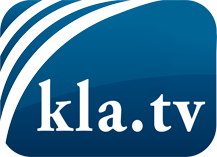 lo que los medios de comunicación no deberían omitir ...poco escuchado – del pueblo para el pueblo ...cada viernes emisiones a las 19:45 horas en www.kla.tv/es¡Vale la pena seguir adelante!Para obtener una suscripción gratuita con noticias mensuales
por correo electrónico, suscríbase a: www.kla.tv/abo-esAviso de seguridad:Lamentablemente, las voces discrepantes siguen siendo censuradas y reprimidas. Mientras no informemos según los intereses e ideologías de la prensa del sistema, debemos esperar siempre que se busquen pretextos para bloquear o perjudicar a Kla.TV.Por lo tanto, ¡conéctese hoy con independencia de Internet!
Haga clic aquí: www.kla.tv/vernetzung&lang=esLicencia:    Licencia Creative Commons con atribución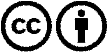 ¡Se desea la distribución y reprocesamiento con atribución! Sin embargo, el material no puede presentarse fuera de contexto.
Con las instituciones financiadas con dinero público está prohibido el uso sin consulta.Las infracciones pueden ser perseguidas.